The Good Life Bulldog Rescue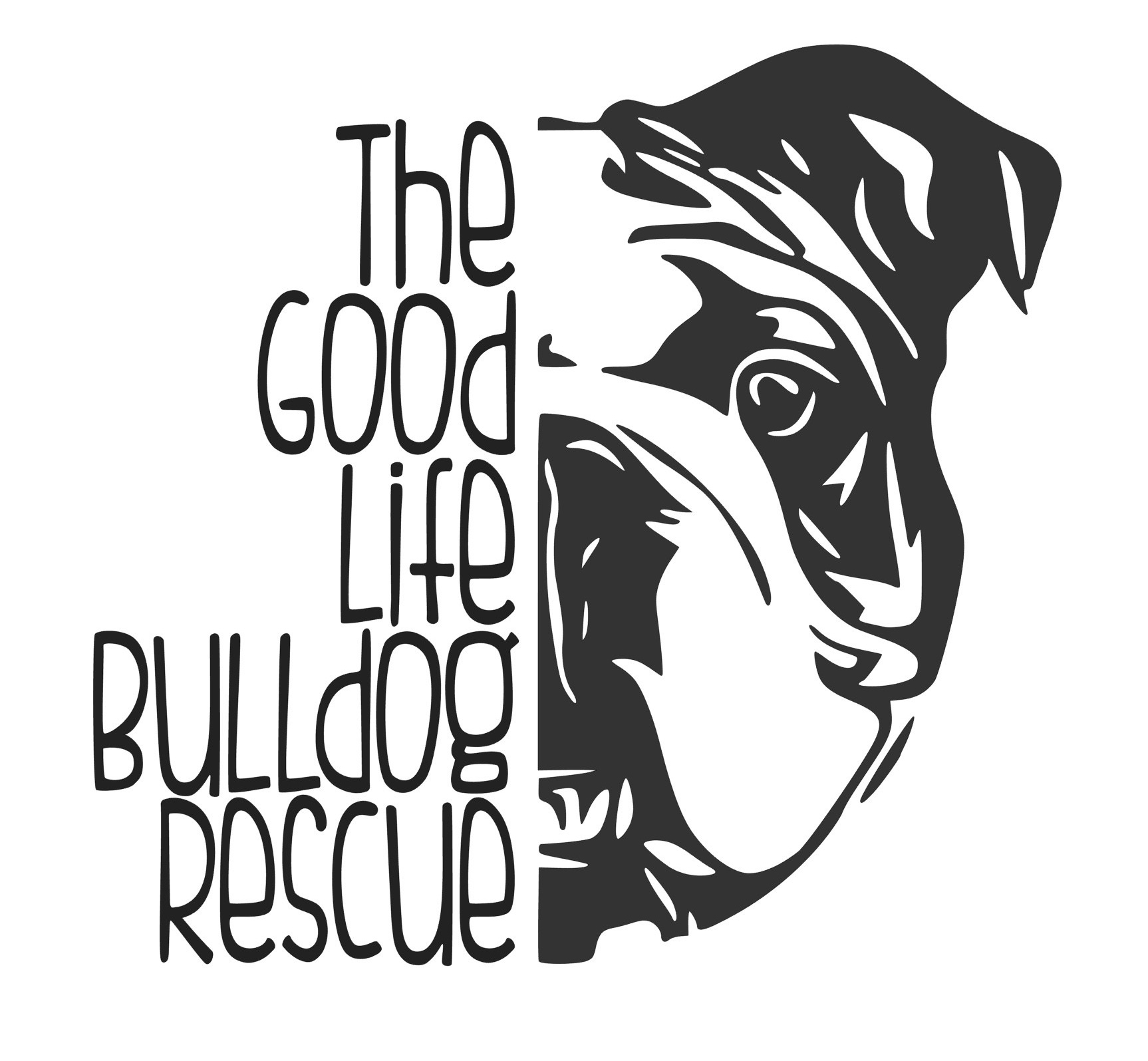 2605 S 33rd St, Omaha, Ne 68105                                           E-mail: Goodlifebulldogrescue@outlook.comFacebook: The Good Life Bulldog RescueWebsite: Goodlifebulldogrescue.orgVolunteer ApplicationIf you wish to volunteer to provide assistance for The Good Life Bulldog Rescue in areas other than fostering, please complete this application:I understand and agree that I am volunteering my time and services to be a TGLBR volunteer at no cost to TGLBR and I will not be compensated for either my time or services by TGLBR. I also understand that I may be removed from this position at any time by the Board of Directors at their sole discretion for any or no reason. Personal InformationApplicant Name: _______________________________________________________________E-mail: _______________________________________________________________________Address: ______________________________________________________________________Home Phone: _________________________  Cell Phone: ______________________________Best time to call: _______________________________________________________________Preferred phone number for calls: __________________________________________________Have you ever owned dogs before? _____ yes _____ noIf so, explain your experiences and activities with them:______________________________________________________________________________________________________________________________________________________________________________________________________________________________________________________________________________________________________________________________________________________________________________________________________Areas of InterestPlease check all the jobs listed below that you would be interested in helping with:_____ FundraisingGive a brief overview of your experience in this area:__________________________________________ ____________________________________________________________________________________ ____________________________________________________________________________________ _________________________________________________________________________________________________________________________________________________________________________________________________________________________________________________________________________________________________________________________________________________________ Dog evaluation in private homes _____ Dog evaluation in shelters _____ Dog transportation _____ Behavior modification _____ Other dog handling skills_______________________Experience in these areas:_________________________________________________________ ______________________________________________________________________________ ______________________________________________________________________________ ______________________________________________________________________________ ___________________________________________________________________________________ Telephone work _____ Letter writing _____ Design/pdate of websitePlease describe:________________________________________________________________________________________________________________________________________________________________________________________________________________________________________________________________________________________________________________ OtherExplain any other areas in which you might be of assistance: ___________________________________________________________________________________________________________________________________________________________________________________________________________________________________________________________________________________________________________________________________________________________________________________________________________________________________________________________________________________________________________________________________________________________________________________________________________________________________________________________________________________________________________________________________________ReferencesPlease provide at least two references (non-family) who have personal knowledge of your care and experience working with dogs.Personal ReferencesName_________________________________________________________________________Address_______________________________________________________________________City__________________________________________________ State_________ Zip______Phone_________________________________________________________________________Credentials, if any (such as rescue volunteer or breeder): ______________________________________________________________________________________________________________Name_________________________________________________________________________Address_______________________________________________________________________City__________________________________________________ State_________ Zip______Phone_________________________________________________________________________Credentials, if any (such as rescue volunteer or breeder): ______________________________________________________________________________________________________________Name_________________________________________________________________________Address_______________________________________________________________________City__________________________________________________ State_________ Zip______Phone_________________________________________________________________________Credentials, if any (such as rescue volunteer or breeder): ______________________________________________________________________________________________________________All of the above information I have given is true and complete. I agree to follow all the Rules and Procedures of TGLBR. I will not hold Tresponsible for any damage, injury, or harm caused directly or indirectly to any person or property by any dog I may decide to volunteer my time to help.Thank you for volunteering to become a volunteer for TGLBR. One of our volunteers should be contacting you shortly after receiving your application.TGLBR RESERVES THE RIGHT TO REFUSE ANY APPLICANT FOR ANY REASON OR NO REASON.Applicant Signature _______________________________________________Date: _____________